         ҠАРАР                                       	         ПОСТАНОВЛЕНИЕ«26» сентябрь  2023 й.	                     № 27                        «26» сентября 2023 г.Об утверждении регламентареализации полномочий администратора доходов бюджетапо взысканию дебиторской задолженности по платежам в бюджет,пеням и штрафам по ним администрации сельского поселения Иликовский сельсовет муниципального района Благовещенский район Республики БашкортостанВ соответствии со статьей 160.1 Бюджетного кодекса Российской Федерации, в целях реализации полномочий администратора доходов бюджета по взысканию дебиторской задолженности по платежам в бюджет, пеням и штрафам по ним, в соответствии с приказом Министерства финансов Российской Федерации от 18 ноября 2022 г. № 172н "Об утверждении общих требований к регламенту реализации полномочий администратора доходов бюджета по взысканию дебиторской задолженности по платежам в бюджет, пеням и штрафам по ним" администрация сельского поселения Иликовский сельсовет муниципального района Благовещенский район Республики Башкортостан п о с т а н о в л я е т:1. Утвердить регламент реализации полномочий администратора доходов бюджета по взысканию дебиторской задолженности по платежам в бюджет, пеням и штрафам по ним администрации сельского поселения Иликовский сельсовет муниципального района Благовещенский район Республики Башкортостан, согласно приложению № 1 к настоящему постановлению.2.  Утвердить ответственных за работу с дебиторской задолженностью по платежам в бюджет, пеням и штрафам по ним администрации сельского поселения Иликовский сельсовет муниципального района Благовещенский район Республики Башкортостан согласно приложению № 2 к настоящему постановлению.3. Настоящее постановление вступает в силу на следующий день после дня его официального обнародования.4. Настоящее постановление обнародовать на информационном стенде в здании администрации сельского поселения Иликовский сельсовет муниципального района Благовещенский район Республики Башкортостан и на официальном сайте в сети «Интернет».5. Контроль за исполнением настоящего постановления оставляю за собой.Глава сельского поселения                                                         Д.З. Батршин                                                                                                   Приложение № 1к постановлению администрации сельского поселения Иликовский сельсовет муниципального района Благовещенский район  Республики Башкортостан №27 от 26 сентября 2023гРегламентреализации полномочий администратора доходов бюджетапо взысканию дебиторской задолженности по платежам в бюджет, пеням и штрафам по ним 1. Общие положения1.1. Настоящий регламент устанавливает порядок реализации полномочий администратора доходов бюджета по взысканию дебиторской задолженности по платежам в бюджет, пеням и штрафам по ним.1.2. Регламент администрации сельского поселения Иликовский сельсовет муниципального района Благовещенский район Республики Башкортостан по реализации полномочий администратора доходов бюджета по взысканию дебиторской задолженности по платежам в бюджет, пеням и штрафам по ним (далее – Регламент) разработан в целях реализации комплекса мер, направленных на улучшение качества администрирования доходов бюджета сельского поселения Иликовский сельсовет муниципального района Благовещенский район Республики Башкортостан (далее – бюджет поселения), повышения эффективности работы с просроченной дебиторской задолженностью и принятие своевременных мер по ее взысканию.1.3 Регламент регулирует отношения, связанные с осуществлением администрацией сельского поселения Иликовский сельсовет муниципального района Благовещенский район Республики Башкортостан (далее – Администрация поселения) полномочий по контролю за поступлением неналоговых доходов и полномочий по взысканию дебиторской задолженности по платежам в бюджет администрируемых Администрацией поселения.1.4. В целях настоящего Регламента просроченной дебиторской задолженностью является не исполненное в установленный срок физическим или юридическим лицом (далее - должник) обязательство о перечислении денежных средств в бюджет поселения по доходам, администрируемым Администрацией поселения.1.5. Понятия и определения, используемые в настоящем Регламенте, понимаются в значении, используемом действующим законодательством Российской Федерации, если иное прямо не оговорено в настоящем Регламенте.1.6. Во всем, что не урегулировано настоящим Регламентом, Администрация поселения руководствуется действующим законодательством Российской Федерации, Республики Башкортостан, иными нормативными правовыми актами.2. Перечень мероприятий по реализации администратором доходов бюджета полномочий, направленных на взыскание дебиторской задолженности по доходам по видам платежей2.1. Недопущение образования просроченной дебиторской задолженности по доходам, выявление факторов, влияющих на образование просроченной дебиторской задолженности по доходам:Сотрудник Администрации поселения, наделенный соответствующими полномочиями: 1) осуществляет контроль за правильностью исчисления, полнотой и своевременностью осуществления платежей в бюджет поселения, пеням и штрафам по ним по закрепленным источникам доходов бюджета поселения за Администрацией поселения как за администратором доходов бюджета поселения, в том числе:за фактическим зачислением платежей в бюджет поселения в размерах и сроках, установленных законодательством Российской Федерации, договором (муниципальным контрактом, соглашением);за погашением (квитированием) начислений соответствующими платежами, являющимися источниками формирования доходов поселения, в Государственной информационной системе о государственных и муниципальных платежах, предусмотренной статьей 21.3 Федерального закона от 27 июля 2010 года № 210-ФЗ «Об организации предоставления государственных и муниципальных услуг» (далее - ГИС ГМП), за исключением платежей, являющихся источниками формирования доходов бюджетов бюджетной системы Российской Федерации, информация, необходимая для утраты которых, включая подлежащую уплате сумму, не размещается в ГИС ГМП, перечень которых утвержден приказом Министерства финансов Российской Федерации от 25 декабря 2019 года № 250н «О перечне платежей, являющихся источниками формирования доходов бюджетов бюджетной системы Российской Федерации, информация, необходимая для уплаты которых, включая подлежащую уплате сумму, не размещается в Государственной информационной системе о государственных и муниципальных платежах»;за исполнением графика платежей в связи с предоставлением отсрочки или рассрочки уплаты платежей и погашением дебиторской задолженности по доходам, образовавшейся в связи с неисполнением графика уплаты платежей в бюджет поселения, а также за начислением процентов за предоставленную отсрочку или рассрочку и пени (штрафы) за просрочку уплаты платежей в местный бюджет в порядке и случаях, предусмотренных законодательством Российской Федерации;за своевременным начислением неустойки (штрафов, пени);за своевременным составлением первичных учетных документов, обосновывающих возникновение дебиторской задолженности или оформляющих операции по ее увеличению (уменьшению), а также передачей документов для отражения в бюджетном учете структурному подразделению (сотруднику) администратора доходов бюджета, осуществляющего ведение бюджетного учета;2) осуществляет проведение инвентаризации расчетов с должниками, включая сверку данных по доходам в бюджет поселения на основании информации о непогашенных начислениях, содержащейся в ГИС ГМП, в том числе в целях оценки ожидаемых результатов работы по взысканию дебиторской задолженности по доходам, признания дебиторской задолженности по доходам сомнительной;3) осуществляет проведение мониторинга финансового (платежного) состояния должников, в том числе при проведении мероприятий по инвентаризации дебиторской задолженности по доходам, в частности, на предмет:наличия сведений о взыскании с должника денежных средств в рамках исполнительного производства;наличия сведений о возбуждении в отношении должника дела о банкротстве; 4) осуществляет иные мероприятия, проводимые по решению администратора доходов бюджета в целях недопущения образования просроченной дебиторской задолженности по доходам, выявления факторов, влияющих на образование просроченной дебиторской задолженности по доходам, определенные исходя из функциональной и организационной структуры администратора доходов бюджета (при наличии), которые должны быть определены в Регламенте.2.2. Мероприятия по урегулированию дебиторской задолженности по доходам в досудебном порядке (со дня истечения срока уплаты соответствующего платежа в бюджет поселения (пеней, штрафов) до начала работы по их принудительному взысканию) включают в себя:1) направление требования должнику о погашении образовавшейся задолженности (в случаях, когда денежное обязательство не предусматривает срок его исполнения и не содержит условия, позволяющего определить этот срок, а равно в случаях, когда срок исполнения обязательства определен моментом востребования);2) направление претензии должнику о погашении образовавшейся задолженности в досудебном порядке в установленный законом или договором (контрактом) срок досудебного урегулирования в случае, когда претензионный порядок урегулирования спора предусмотрен процессуальным законодательством Российской Федерации, договором (контрактом);3) рассмотрение вопроса о возможности расторжения договора (контракта), предоставления отсрочки (рассрочки) платежа, реструктуризации дебиторской задолженности по доходам в порядке и случаях, предусмотренных законодательством Российской Федерации;4) направление в уполномоченный орган по представлению в деле о банкротстве и в процедурах, применяемых в деле о банкротстве, требований об уплате обязательных платежей и требований муниципального образования сельского поселения Иликовский сельсовет муниципального района Благовещенский район Республики Башкортостан по денежным обязательствам, уведомлений о наличии задолженности по обязательным платежам или о задолженности по денежным обязательствам перед муниципальным образованием сельского поселения Иликовский сельсовет муниципального района Благовещенский район Республики Башкортостан  при предъявлении (объединении) требований в деле о банкротстве и в процедурах, применяемых в деле о банкротстве;5) иные мероприятия, проводимые по решению администратора доходов бюджета в целях погашения (урегулирования) дебиторской задолженности по доходам в досудебном порядке (при наличии), которые должны быть определены в Регламенте.2.3. Мероприятия по принудительному взысканию дебиторской задолженности по доходам включают в себя:1) подготовку необходимых материалов и документов, а также подачу искового заявления в суд;2) обеспечение принятия исчерпывающих мер по обжалованию актов муниципальных органов и должностных лиц, судебных актов о полном (частичном) отказе в удовлетворении заявленных требований при наличии к тому оснований;3) направление исполнительных документов на исполнение в случаях и порядке, установленных законодательством Российской Федерации;4) иные мероприятия, проводимые по решению администратора доходов бюджета в целях осуществления принудительного взыскания дебиторской задолженности по доходам (при наличии), которые должны быть определены в Регламенте.2.3.1. Сотрудником Администрации поселения, наделенным соответствующими полномочиями, при выявлении в ходе контроля за поступлением доходов в бюджет поселения нарушений контрагентом условий - договора (муниципального контракта, соглашения) в части, касающейся уплаты денежных средств с задолженностью, в срок не позднее 30 календарных дней с момента образования просроченной дебиторской задолженности:1) производится расчет задолженности;2) должнику направляется требование (претензия) с приложением расчета задолженности о ее погашении в пятнадцатидневный срок со дня его получения.2.3.2. Требование (претензия) об имеющейся просроченной дебиторской задолженности и пени направляется в адрес должника по почте заказным письмом или в ином порядке, установленном законодательством Российской Федерации или договором (муниципальным контрактом, соглашением).2.3.3. В требовании (претензии) указываются:1) наименование должника;2) наименование и реквизиты документа, являющегося основанием для начисления суммы, подлежащей уплате должником;3) период образования просрочки внесения платы;4) сумма просроченной дебиторской задолженности по платежам, пени;5) сумма штрафных санкций (при их наличии);6) предложение оплатить просроченную дебиторскую задолженность в добровольном порядке в срок, установленный требованием (претензией);7) реквизиты для перечисления просроченной дебиторской задолженности;8) информация об ответственном исполнителе, подготовившем требование (претензию) об уплате просроченной дебиторской задолженности и расчет платы по ней (фамилия, имя, отчество, должность, контактный номер телефона для связи).Требование (претензия) подписывается главой Администрации сельского поселения Иликовский сельсовет муниципального района Благовещенский район Республики Башкортостан. При добровольном исполнении обязательств в срок, указанный в требовании (претензии), претензионная работа в отношении должника прекращается.2.3.4. В случае непогашения должником в полном объеме просроченной дебиторской задолженности по истечении установленного в требовании (претензии) срока сотрудником Администрации поселения, наделенным соответствующими полномочиями, в течение 20 календарных дней подготавливаются следующие документы для подачи искового заявления в суд:1) копии документов, являющиеся основанием для начисления сумм, подлежащих уплате должником, со всеми приложениями к ним;2) копии учредительных документов (для юридических лиц);3) копии документов, удостоверяющих личность должника, в том числе содержащих информацию о месте его нахождения (проживания, регистрации) (для физических лиц);4) расчет платы с указанием сумм основного долга, пени, штрафных санкций;5) копии требования (претензии) о необходимости исполнения обязательства по уплате с доказательствами его отправки: почтовое уведомление либо иной документ, подтверждающий отправку корреспонденции.2.3.5. В случаях если законом, иными правовыми актами или условиями обязательства предусмотрена субсидиарная ответственность лица в отношении него работа по взысканию просроченной дебиторской задолженности осуществляется путем направления претензий по процедуре, указанной в подпунктах 2.2 – 2.3 настоящего Порядка.2.4. Принудительное взыскание дебиторской задолженности по доходам при принудительном исполнении судебных актов, актов других органов и должностных лиц органами принудительного исполнения в случаях, предусмотренных законодательством Российской Федерации (далее – принудительное взыскание дебиторской задолженности по доходам):1) при отсутствии добровольного исполнения требования (претензии) должником в установленный для погашения задолженности срок взыскание задолженности производится в судебном порядке.2) сотрудник Администрации поселения, наделенный соответствующими полномочиями, в течение 60 календарных дней подготавливает и направляет исковое заявление о взыскании просроченной дебиторской задолженности в суд с соблюдением требований о подсудности и подведомственности, установленных законодательством Российской Федерации.3) в случае если до вынесения решения суда требования об уплате исполнены должником добровольно, сотрудник Администрации поселения, наделенный соответствующими полномочиями, в установленном порядке заявляет об отказе от иска.4) взыскание просроченной дебиторской задолженности в судебном порядке осуществляется в соответствии с Арбитражным процессуальным кодексом Российской Федерации, Гражданским процессуальным кодексом Российской Федерации, иным законодательством Российской Федерации.5) документы о ходе претензионно-исковой работы по взысканию задолженности, в том числе судебные акты, на бумажном носителе хранятся в Администрации поселения.6) при принятии судом решения о полном (частичном) отказе в удовлетворении заявленных требований Администрации поселения, обеспечивается принятие исчерпывающих мер по обжалованию судебных актов при наличии к тому оснований.2.5. Мероприятия по взысканию просроченной дебиторской задолженности в рамках исполнительного производства включают в себя: 2.5.1. В течение 30 календарных дней со дня поступления в Администрацию исполнительного документа сотрудник Администрации поселения, наделенный соответствующими полномочиями, направляет его для исполнения в соответствующее подразделение Федеральной службы судебных приставов Российской Федерации (далее - служба судебных приставов), а при наличии актуальных сведений о счетах должника в кредитной организации, направляет исполнительный документ в соответствующую кредитную организацию.2.5.2. На стадии принудительного исполнения службой судебных приставов судебных актов о взыскании просроченной дебиторской задолженности с должника, сотрудник Администрации поселения, наделенный соответствующими полномочиями, осуществляет информационное взаимодействие со службой судебных приставов, в том числе проводит следующие мероприятия:1) направляет в службу судебных приставов заявления (ходатайства) о предоставлении информации о ходе исполнительного производства, в том числе:о мероприятиях, проведенных судебным приставом-исполнителем по принудительному исполнению судебных актов на стадии исполнительного производства;об изменении наименования должника (для граждан - фамилия, имя, отчество (при его наличии); для организаций - наименование и юридический адрес);о сумме непогашенной задолженности по исполнительному документу;о наличии данных об объявлении розыска должника, его имущества;об изменении состояния счета/счетов должника, имуществе и правах имущественного характера должника на дату запроса;2) организует и проводит рабочие встречи со службой судебных приставов о результатах работы по исполнительному производству;3) осуществляет мониторинг соблюдения сроков взыскания просроченной дебиторской задолженности в рамках исполнительного производства, установленных Федеральным законом от 2 октября 2007 года № 229-ФЗ «Об исполнительном производстве»;4) проводит мониторинг эффективности взыскания просроченной дебиторской задолженности в рамках исполнительного производства.2.5.3. При установлении фактов бездействия должностных лиц обеспечивается принятие исчерпывающих мер по обжалованию актов государственных органов (организаций) и должностных лиц при наличии к тому оснований.                                                                                                                                 Приложение № 2к постановлению администрации сельского поселения Иликовский сельсовет муниципального района Благовещенский район Республики Башкортостан №_______________ от_______________Переченьответственных за работу с дебиторской задолженностьюпо платежам в бюджет, пеням и штрафам по ним в Администрации сельского поселения Иликовский сельсовет муниципального района Благовещенский район Республики БашкортостанАУЫЛ  БИЛӘМӘҺЕ ХАКИМИӘТЕ ИЛЕКАУЫЛ СОВЕТЫМУНИЦИПАЛЬ РАЙОНЫНЫҢБЛАГОВЕЩЕН РАЙОНЫБАШКОРТОСТАН РЕСПУБЛИКАhЫ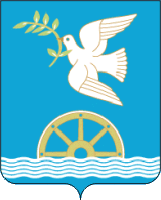 АДМИНИСТРАЦИЯ СЕЛЬСКОГО ПОСЕЛЕНИЯ ИЛИКОВСКИЙ СЕЛЬСОВЕТМУНИЦИПАЛЬНОГО РАЙОНА БЛАГОВЕЩЕНСКИЙ РАЙОН РЕСПУБЛИКИ БАШКОРТОСТАН№Ответственные за работу с дебиторской задолженностьюпо платежам в бюджет, пеням и штрафам 123